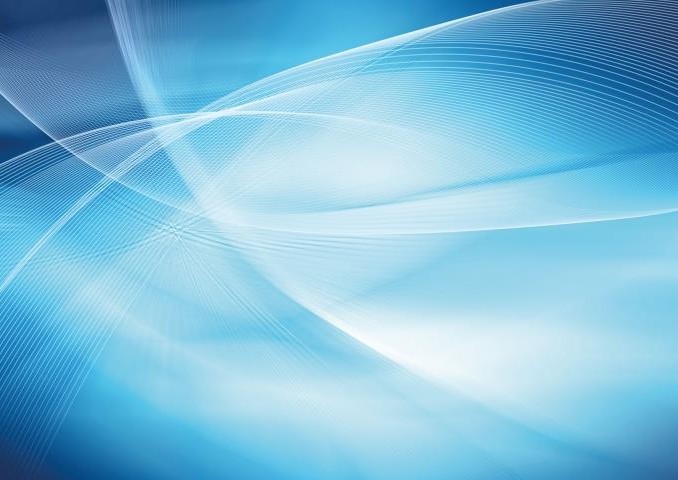 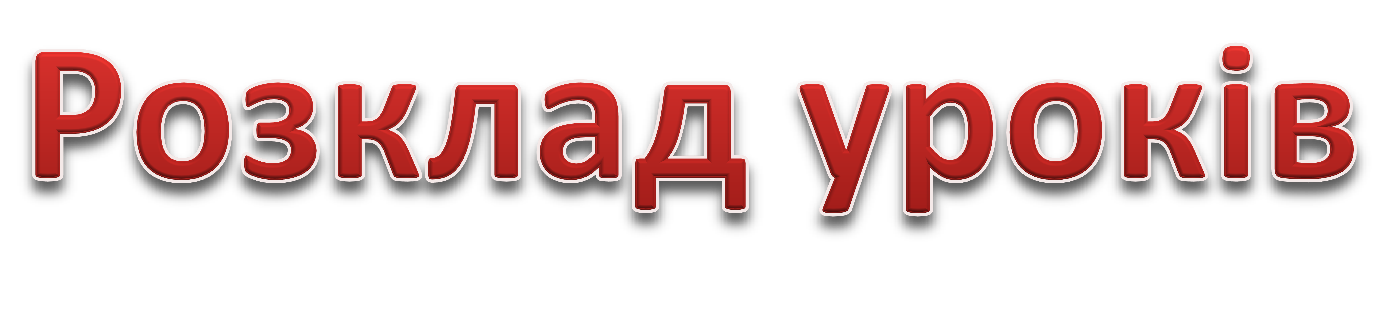 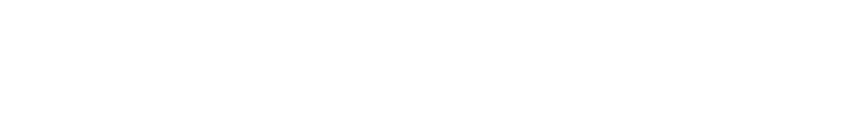 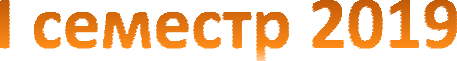 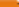 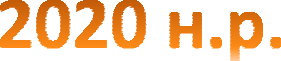 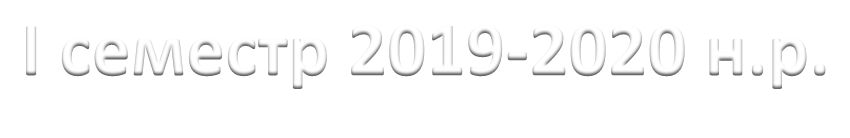 5 клас5 клас6-А клас6-Б клас7-А клас7-Б клас8-А клас8-Б клас8-В класПонеділок11інформатикаінформатикаанглійськабіологіяхіміяукр.мовагеометріяалгебраукр.літ.11ПонеділокПонеділок22фізкультурафізкультураматематикаанглійськагеографіяанглійськаалгебрафізкультураалгебра22ПонеділокПонеділок33математикаматематикафізкультураукр.моваалгебраалгебрафізикаанглійськагеометрія33ПонеділокПонеділок44природознавствоприродознавствозарубіжна математикафізикафізкультурабіологіягеографіяанглійська44ПонеділокПонеділок55англійськаукр.мовабіологіягеографіяфізкультурафізикафізкультурабіологіямистецтво55ПонеділокПонеділок66укр.моваанглійськагеографіяфізкультурапольс\німецпольс\німецанглійськагеометріяхімія66ПонеділокПонеділок77польс\німецпольс\німецанглійськагеографіязарубіжнаукр.мовазарубіжна77ПонеділокПонеділок8888ПонеділокВівторок11історіяісторіяукр. мовагеографіяфізикабіологіяалгебраанглійськавсесв. історія11ВівторокВівторок22укр.літ.укр.літ.географіяісторіяіст. Україниалгебрагеометріяфізикабіологія22ВівторокВівторок33Англійська англійськаукр.літ.англійськаалгебрагеометріяфізкультурафізика (пр)укр.мова33ВівторокВівторок44польськанімецькаматематикаукр.літ.геометріяіст. Українифізикагеографіяфізика44ВівторокВівторок55математикаматематикаісторіязарубіжнаукр. літукр. літгеографіяалгебрахімія55ВівторокВівторок66Християнськ етика Християнськ етика англійськаматематиказарубіжнаанглійськапольська\німецпольська\німецанглійська66ВівторокВівторок77зарубіжнахіміяукр.літ.географія77ВівторокВівторок8888ВівторокСереда11математикаматематикаукр.мовахореографіяалгебраінформатикаанглійськабіологіяхімія11СередаСереда22хореографіяхореографіяанглійськаматематикаінформатикаалгебрахіміяалгебраанглійська22СередаСереда33зарубіжна літературазарубіжна літератураінформатикафізкультурабіологіяукр. літ.фізикагеометріяіст. України33СередаСереда44укр.моваанглійськафізкультураінформатикаукр.моваОсн. здоров’ябіологіязарубіжнафізкультура44СередаСереда55англійськаукр.мовазарубіжнабіологіягеографіяфізкультураалгебраіст. Україниалгебра55СередаСереда66основи здоров'яоснови здоров'яматематиказарубіжнафізкультурагеографіяукр.літ.англійськабіологія66СередаСереда77англійськаіст. УкраїниУкр літ.77СередаСереда8888СередаЧетверер11музичне мистецтвомузичне мистецтвобіологіяматематикаанглійськахіміяалгебраукр.мова.біологія11ЧетверЧетверер22математикаматематикамузичне мист.образотв. мист.геометріяанглійськагеометріяанглійськагеометрія22ЧетверЧетверер33образотворче мист.образотворче мист.математикамузичне мист.зарубіжнабіологіяанглійськахіміягеографія33ЧетверЧетверер44англійськаукр.моваукр.моваоснови здоров.Основи здоров’явсесв. іст.укр.мовафізкультурахімія44ЧетверЧетверер55укр.моваанглійськаоснови здор.укр.моваобразотв. мист. Християнська етикаУкр. літалгебраукр.мова55ЧетверЧетверер66природознавствоприродознавствообразотв. мист.історіяХристиянська етикафізикавсесв. іст.фізикафізкультура 66ЧетверЧетверер77англійськаукр.літ.зарубіжнагеографіявсесв. іст.фізика77ЧетверЧетверер8888ЧетверП'ятниця11укр.літ.укр.літ.історіяукр.моваукр.моваобразотв. мист.укр. моваалгебранім./пол.11П'ятницяП'ятниця22зарубіжна літературазарубіжна літературапольс\німецпольс\німецбіологіяукр.моваінформатикагеометріябіологія22П'ятницяП'ятниця33фізкультурафізкультуратрудове навчаннятрудове навчанняпольс\німецпольс\німецмистецтвоінформатикаалгебра33П'ятницяП'ятниця44польськанімецькахореографіяукр.літ.всесв. іст.геометріяТрудове навч.Трудове навчінформатика44П'ятницяП'ятниця55математикаматематикаукр. моваУкр мовамузичне мист.хореографіяфізикаінформатикатрудове навч.55П'ятницяП'ятниця66трудове навчаннятрудове навчанняматематикаматематикахореографія музичне мист.алгебрахіміяінформатика66П'ятницяП'ятниця77Укр. літтрудове навчаннятрудове навчанняінформатикамистецтвоукр.літ.77П'ятницяП'ятницяП'ятницяП'ятниця88П'ятниця